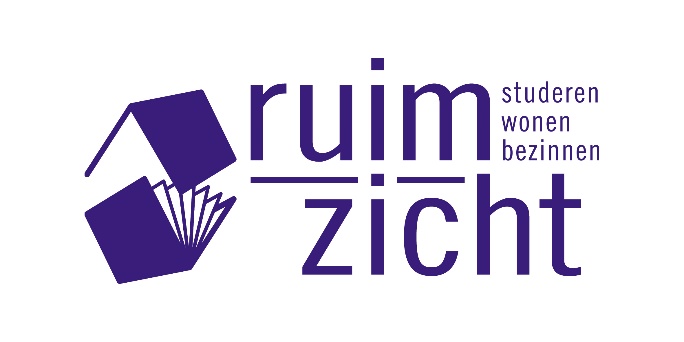 Met dit formulier meldt u zich aan voor teamcoaching. Stuurt u het document s.v.p. aan Ds. F.A.H.A. de Kok, fahadekok@ruimzicht.nl o.v.v. aanmelding teamcoaching + naam kerkelijke gemeente en/of locatie. Na ontvangst neemt zij contact met u op voor nadere toelichting en afspraken. Pas daarna wordt uw aanmelding definitief. Meldt zich aan voor teamcoaching (naam kerkelijke gemeente)Locatie team
(plaatsnaam)Aantal deelnemersSamenstelling team
(predikanten en/of kerkelijk werkers en/of pioniers?)Wij geven ons op voor teamcoaching omdat….Aanvullende opmerkingen:Contactpersoon (naam, mailadres en telefoonnummer)De contactpersoon is degene die na de aanmelding wordt benaderd m.h.o. op toelichting en afsprakenFactuuradres:
(s.v.p. een gezamenlijk factuuradres vermelden, bijvoorbeeld het college van Kerkrentmeesters) 